РЕШЕНИЕ                                                 20. 09. 2022 г. № 1                                           а. ХакуринохабльО  Временном Регламенте Совета народных депутатов муниципального образования «Шовгеновский район»Совет народных депутатов муниципального образования «Шовгеновский район» РЕШИЛ:Принять Временный Регламент Совета народных депутатов муниципального образования «Шовгеновский район».Настоящее решение вступает в силу с момента его принятия.Председательствующий на первой Организационной сессии			                                  Н.М. Зафесов			Временный регламент Совета народных депутатов МО «Шовгеновский район»		 Статья 1. Вопросы, подлежащие рассмотрению на первом 				заседании Совета народных депутатов МО «Шовгеновский район»	1. В целях обеспечения начала функционирования Совета народных депутатов на 	 	    первом после выборов заседания рассматриваются вопросы:1). Об итогах выборов депутатов Совета народных депутатов Шовгеновского района (сообщение председателя территориальной избирательной комиссии Шовгеновского района).2). Об избрании рабочих органов Совета народных депутатов Шовгеновского района.3). О принятии Временного регламента Совета народных депутатов Шовгеновского района.4). О структуре Совета народных депутатов Шовгеновского района.5). Об избрании председателя Совета народных депутатов Шовгеновского района, его заместителя, председателей комитетов, заместителей комитетов.		Статья 2. Организация заседания Совета народных депутатов 				Шовгеновского районаЗаседание Совета народных депутатов Шовгеновского района считается правомочным, если на нем присутствуют не менее ½ от избранного состава Совета народных депутатов Шовгеновского района.Для определения правомочности заседания Совета народных депутатов перед началом заседания и после каждого перерыва проводится регистрация депутатов. Перед голосованием может быть проведена дополнительная регистрация.		Статья 3. График работы Совета народных депутатов Шовгеновского 		районаСовет народных депутатов собирается на свое первое заседание в срок не позднее пятнадцати дней со дня официального опубликования результатов выборов.Первое заседание Совета народных депутатов Шовгеновского района завершается с принятием решений по вопросам, включенным в повестку дня.Заседания Совета народных депутатов проводятся, как правило, в рабочий день с 9.00 до 17.00 часов, первая организационная сессия созывается в ______часов.Перерывы в работе заседаний устанавливаются через каждые два часа.Совет народных депутатов может принять решение о проведении заседаний в иное время.Время проведения заседания Совета народных депутатов Шовгеновского района можно перенести на другой день по решению большинства депутатов.		Статья 4. Продолжительность времени, предоставляемого для 				выступления депутатовВремя для доклада на заседании Совета народных депутатов Шовгеновского района предоставляется в пределах 30 минут, для содоклада – до 15 минут, для выступления в прениях – 10 минут, при обсуждении кандидатур – до 5 минут, для заключительного слова – до 5 минут, для выступления по порядку ведения заседания, мотивам голосования, для справок и вопросов – 3 минуты.Председательствующий может продлить время для выступления с согласия большинства присутствующих депутатов.		Статья 5. Порядок проведения заседания Совета народных депутатов 			Шовгеновского районаДата проведения и повестка дня первой организационной сессии определяется на организационном совещании избранных депутатов, на котором образуется оргкомитет по подготовке и проведению первой сессии.Список приглашенных на заседание Совета народных депутатов утверждается Председателем Совета народных депутатов, на первое заседание – оргкомитетом по проведению 1 сессии.Проведение заседаний Совета народных депутатов, работа председательствующего, рабочих органов Совета народных депутатов Шовгеновского района обеспечивается аппаратом Совета народных депутатов Шовгеновского района.		Статья 6. Порядок проведения первого заседания Совета народных 			депутатов Шовгеновского районаПервую сессию Совета народных депутатов Шовгеновского района открывает и ведет до избрания председателя Совета народных депутатов Шовгеновского района, старший по возрасту депутат, после избрания – председатель Совета народных депутатов Шовгеновского района.Председательствующий объявляет об открытии и закрытии сессии, объявляет выступающих, обеспечивает соблюдение настоящего Временного регламента, ставит на голосование проекты решений, зачитывает предложения депутатов по рассматриваемым на заседании вопросам, и объявляет последовательность постановки их на голосование, отвечает на вопросы, заявления и предложения,       поступившие в его адрес, дает справки, обеспечивает порядок в зале заседания, подписывает протокол заседания, ставит на голосование все вопросы, предложенные депутатам для голосования, осуществляет процедуру регистрации депутатских объединений.Во время сессии председательствующий не вправе комментировать выступления депутатов, выступать по существу обсуждаемых вопросов, давать характеристику выступающим.Депутаты на сессиях вправе участвовать в прениях, вносить предложения и поправки, по существу обсуждаемых вопросов, предлагать кандидатуры и высказывать свое мнение по персональному составу создаваемых Советом народных депутатов органов кандидатурам, избираемых должностных лиц, задавать вопросы, давать справки.Секретариат представляет председательствующему поступившие от депутатов предложения, а также сведения о записавшихся для выступления в прениях и о других инициативах депутатов, дает разъяснения депутатам по возникающим вопросам.		Статья 7. Порядок голосования и принятия решенийРешения Совета народных депутатов Шовгеновского района принимаются открытым или тайным голосованием. Открытое голосование может быть поименным.Решения Совета народных депутатов Шовгеновского района принимаются, если за них проголосовало более 50 % от избранного числа депутатов, если иной порядок принятия решений не предусмотрен Регламентом Совета народных депутатов Шовгеновского района. По процедурным вопросам решение принимается большинством голосов от числа депутатов, принявших участие в голосовании.		Статья 8. Порядок выдвижения и избрания Председателя Совета 			народных депутатов Шовгеновского районаПосле самоотводов Совет народных депутатов Шовгеновского района утверждает список кандидатов на должность председателя Совета народных депутатов для тайного голосования. Заявления о самоотводе принимаются без обсуждения и голосования.Кандидаты, давшие согласие для избрания на должность председателя Совета народных депутатов Шовгеновского района могут выступать и отвечать на вопросы депутатов. Каждый депутат имеет право высказывать свое мнение, агитировать за или против выдвинутой кандидатуры.Кандидат считается избранным, если в результате тайного голосования он получил более половины от общего числа депутатов Совета народных депутатов Шовгеновского района.В случае, если на должность председателя Совета народных депутатов было выдвинуто более двух кандидатов, и ни один не набрал требуемого для избрания числа голосов, проводится второй тур голосования по двум кандидатурам, получившим наибольшее число голосов.Если во втором туре голосования председатель Совета народных депутатов Шовгеновского района не будет избран, то процедура выборов повторяется, начиная с выдвижения кандидатур и до избрания председателя Совета народных депутатов Шовгеновского района.Результаты голосования оформляются решением Совета народных депутатов Шовгеновского района.		Статья 9. Порядок избрания заместителя председателя Совета 			народных депутатов Шовгеновского районаСовет народных депутатов Шовгеновского района избирает заместителя председателя Совета народных депутатов Шовгеновского района тайным голосованием, который может быть членом одного из комитетов.Избранным на должность заместителя председателя Совета народных депутатов Шовгеновского района считается кандидат, получивший более половины голосов от общего числа депутатов Совета народных депутатов Шовгеновского района.В случае, если на должность заместителя председателя Совета народных депутатов Шовгеновского района было выдвинуто более двух кандидатов и ни один из них не набрал требуемого для избрания числа голосов, проводится второй тур голосования в порядке предусмотренном в части 4 статьи 9 настоящего временного регламента.Если во втором туре голосования заместитель председателя Совета народных депутатов не будет избран, то процедура выборов повторяется, начиная с выдвижения кандидатур и до избрания заместителя председателя Совета народных депутатов Шовгеновского района.Результаты голосования оформляются решением Совета народных депутатов Шовгеновского района.		Статья 10. Комитеты Совета народных депутатов Шовгеновского 			районаВ соответствии со статьей 23 Устава муниципального образования «Шовгеновский район» Совет народных депутатов образует комитеты.Количество комитетов устанавливается Советом народных депутатов Шовгеновского района с учетом основных направлений его деятельности.Каждый депутат Совета народных депутатов Шовгеновского района за исключением председателя Совета народных депутатов, обязан состоять в одном из комитетов Совета народных депутатов Шовгеновского района.		Статья 11. Порядок избрания председателей и заместителей 				председателей комитетов Совета народных депутатов Шовгеновского 		района	Председатели комитетов и их заместители избираются и освобождаются от должности Советом народных депутатов открытым или тайным голосованием по предложению депутатов большинством голосов от числа избранных депутатов Совета народных депутатов Шовгеновского района. Голосование может проводиться по единому списку кандидатур по всем комитетам.		Статья 12. Счетная комиссияДля проведения тайного голосования и определения его результатов, Совет народных депутатов избирает из числа депутатов Совета народных депутатов Шовгеновского района открытым голосованием счетную комиссию. В счетной комиссии не могут состоять депутаты, чьи кандидатуры выдвинуты в состав избираемых органов или на посты должностных лиц. Счетная комиссия избирается на срок полномочий Совета народных депутатов Шовгеновского района.Счетная комиссия избирает из своего состава председателя и секретаря. Решения счетной комиссии принимаются большинством голосов счетной комиссии.		Статья 13. Порядок работы счетной комиссии по организации тайного 		голосованияСчетная комиссия перед началом голосования получает список всех депутатов, полномочия которых признаны в установленном законом порядке действительными, организует изготовление бюллетеней для тайного голосования.Бюллетени для тайного голосования изготавливаются под контролем счетной комиссии, в количестве соответствующему числу избранных депутатов Совета народных депутатов Шовгеновского района и содержит необходимую информацию.		Статья 14. Порядок тайного голосованияКаждому депутату, в соответствии со списком депутатов выдается один бюллетень по выборам должностного лица, либо по вопросу, рассматриваемому Советом народных депутатов Шовгеновского района.Каждый бюллетень заверяется с обратной стороны подписями председателя и секретаря счетной комиссии.Не разрешается демонстрация заполненного бюллетеня перед его опусканием в ящик для голосования.Недействительными считаются бюллетени неустановленной формы, не заверенные подписями председателя и секретаря счетной комиссии, а при избрании должностных лиц - бюллетени в которых установлены две и более кандидатуры. Фамилии, дописанные в бюллетени, при подсчете не учитываются.		Статья 15. Порядок участия в голосовании депутата Совета народных 		депутатов Шовгеновского района	Депутат Совета народных депутатов Шовгеновского района обязан лично реализовывать свое право на голосование. Депутат, который отсутствовал во время голосования не вправе подавать свой голос позже.		Статья 16. О порядке действия и применения временного регламента 			Совета народных депутатов	Настоящий временный регламент действует до принятия Регламента Совета народных депутатов Шовгеновского района.РЕСПУБЛИКА АДЫГЕЯСовет народных депутатовмуниципального образования«Шовгеновский  район»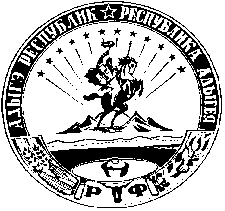 АДЫГЭ РЕСПУБЛИКМуниципальнэ образованиеу«Шэуджэн район» янароднэ депутатхэм я Совет